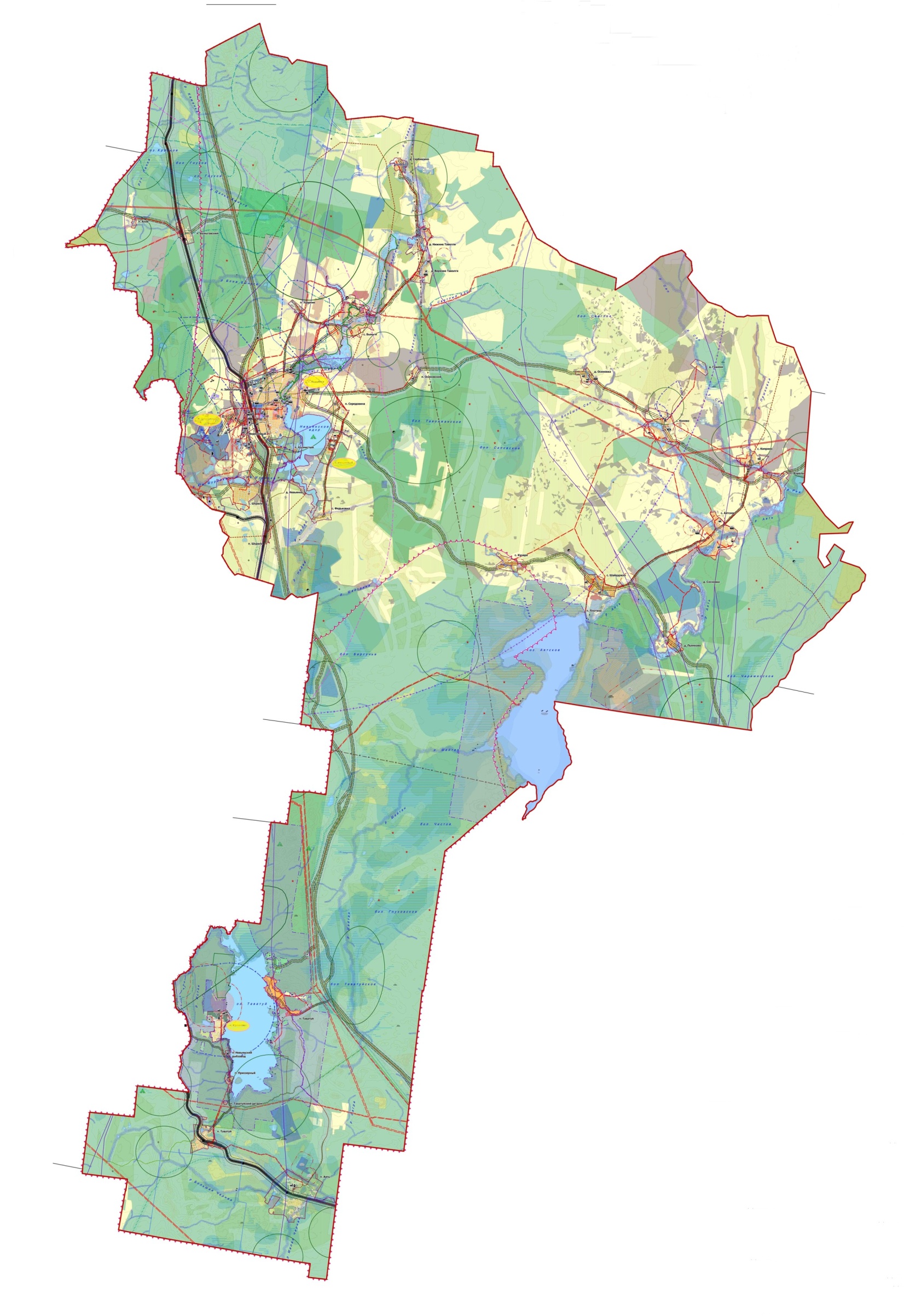 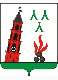 НЕВЬЯНСКИЙ ГОРОДСКОЙ ОКРУГБЮДЖЕТ ДЛЯ ГРАЖДАНК проекту решения Думы Невьянского городского округа«О бюджете Невьянского городского округа на 2022 год и плановый период 2023 и 2024 годов»г. Невьянск2021 годОсновные задачи и приоритетные направления бюджетной и налоговой политики Невьянского городского округа на 2022 год и плановый период 2023 и 2024 годовБюджетная политика Невьянского городского округа на 2022 год                        и плановый период 2023 и 2024 годов  направлена на безусловное исполнение принятых обязательств наиболее эффективным способом                      с учетом необходимости достижения целей и целевых показателей, определенных основными направлениями бюджетной, налоговой                              и таможенно - тарифной политики Российской Федерации на 2022 год                       и плановый период 2023 и 2024 годов, основными направлениями бюджетной и налоговой политики Свердловской области на 2022 год                        и плановый период 2023 и 2024 годов, утвержденными Указом Губернатора Свердловской области  от 08.10.2021 № 592-УГ, также положениями Указов Президента Российской Федерации от 7 мая 2018 года № 204                                  «О национальных целях и стратегических задачах развития Российской Федерации на период до 2024 года» и от 21 июля 2020 года № 474                            «О национальных целях развития Российской Федерации на период                             до 2030 года», Посланием Президента Российской Федерации Федеральному Собранию Российской Федерации от 21 апреля 2021 года, Единого плана                      по достижению национальных целей развития Российской Федерации                        на период до 2024 года и на плановый период до 2030 года, перечня инициатив в сфере социально-экономического развития. В сложившихся экономических условиях, складывающихся на фоне ситуации вызванной распространением новой коронавирусной инфекции COVID-19 и принятием мер по устранению ее последствий основными ориентирами и приоритетами бюджетной политики Невьянского городского округа на 2022 год и плановый период 2023 и 2024 годов  являются сохранение финансовой устойчивости и сбалансированности бюджета Невьянского городского округа, а также обеспечение прозрачности                          и открытости бюджетного планирования, обеспечение достижения национальных целей развития Российской Федерации, направленных                       на повышение уровня жизни граждан, создание комфортных условий для            их проживания.Бюджетная политика Невьянского городского округа на 2022 год                       и плановый период 2023 и 2024 годов в первую очередь направлена                        на финансовое обеспечение первоочередных расходов, связанных                   с выплатой заработной платы, социальным обеспечением, предоставлением государственных и муниципальных услуг, а также на поддержку реализации основных направлений государственной политики на местном уровне.                 И в тоже время бюджет планируется не только как бюджет «функционирования», но и как бюджет «развития». Основными направлениями бюджетной политики Невьянского городского округа являются: реализация эффективной бюджетной политики, направленной                  на долгосрочную устойчивость и сбалансированность местного бюджета; продолжение реализации комплекса мер по улучшению администрирования доходов бюджетной системы; повышение эффективности оказания муниципальных услуг,максимально эффективного использования субсидий; осуществление казначейского контроля закупок с помощью автоматизации контрольных процедур; обеспечение соблюдения принципов законности, целесообразности и эффективности бюджетных расходов путем повышения эффективности системы муниципального контроля; обеспечение открытости бюджетного процесса и вовлечение                     в него граждан, проживающих на территории Невьянского городского округа.принятие решений о целесообразности сохранения действующих налоговых льготах с учетом их востребованности, эффективности соответствия целяммуниципальных программ и  Стратегии социально-экономического развития Невьянского городского округа. В 2022 году бюджет Невьянского городского округа сохранит свою социальную направленность и будет ориентирован на последовательное повышении качества жизни населения Невьянского городского округа, а так же принятие оперативных решений, с целью сохранения стабильного экономического состояния предприятий отдельных отраслей.Налоговая политика Невьянского городского округа ориентирована                   на следующие цели:- поддержание достигнутого уровня налогового потенциала и создание условий для дальнейшего роста налоговых доходов, закрепленных                          за местным бюджетом;-создание условий, препятствующих сокращению поступлений                           и способствующих обязательности уплаты налогов бизнесом;- способствовать дальнейшему росту уровня жизни населения;- сохранение стабильности и устойчивости бюджета городского округа.Обеспечение открытости и прозрачности бюджетного процесса является одной из основных задач администрации Невьянского городского округа.Публикуемая в открытых источниках информация позволит гражданам составить представление о формировании доходов бюджета по видам основных источников, онаправлениях расходования бюджетных средств                       и сделать выводы об эффективности расходов и целевом использовании средств.Администрация Невьянского городского округа заинтересована                          в участии, как можно большего числа граждан в бюджетном процессе.Для администрации Невьянского городского округа важно и ценно мнение каждого гражданина, как по совершенствованию бюджетного процесса, так и по формированию доходной и расходной частей бюджета.Налоговая и бюджетная политика   Невьянского городского округа на 2022 год и плановый период 2023 и 2024 годов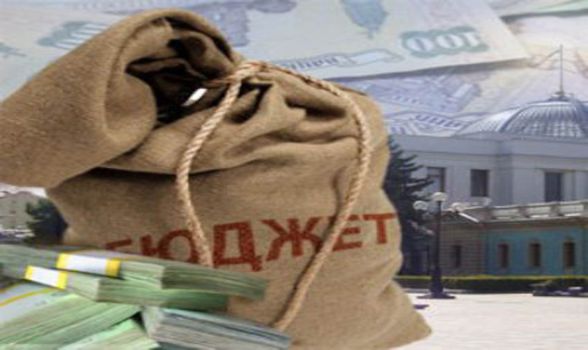 ВВОДНАЯ ЧАСТЬ. ОСНОВНЫЕ ПОНЯТИЯБЮДЖЕТ-форма образования и расходования денежных средств, предназначенных для финансового обеспечения задач и функций государства и местного самоуправления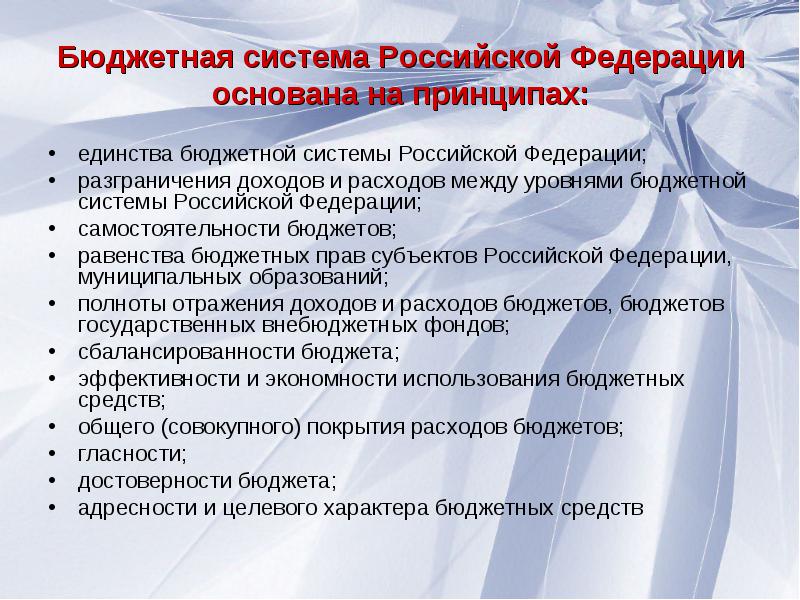 УРОВНИ БЮДЖЕТНОЙ СИСТЕМЫ РОССИЙСКОЙ ФЕДЕРАЦИИДОХОДЫ БЮДЖЕТА – поступающие в бюджет денежные средства, за исключением источников финансирования дефицита бюджетаРАСХОДЫ БЮДЖЕТА – выплачиваемые из бюджета денежные средства, за исключением источников финансирования дефицита бюджета       Доходы бюджета - расходы бюджета = дефицит/профицит     Если расходы превышают доходы, складывается дефицит, если доходы превышают расходы – профицитДефицит    ПрофицитСтруктура муниципального долга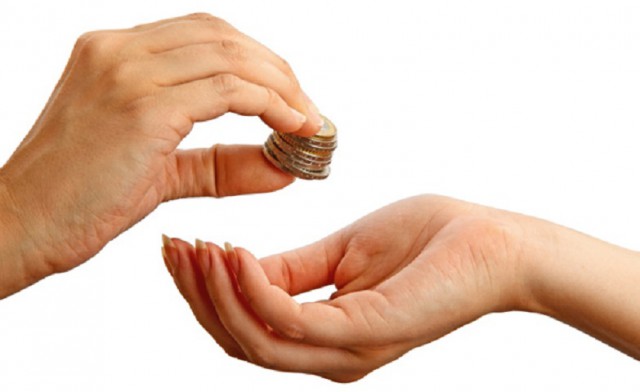 Межбюджетные трансферты – денежные средства, направляемые из одного уровня бюджетной системы в другойМежбюджетные трансферты направлены на:-     стимулирование экономического роста;- выравнивание бюджетной обеспеченности территорий                        и обеспечение равномерного доступа к гарантированному набору государственных услуг на всей территории;- компенсацию нижестоящим бюджетам затрат нафинансирование мероприятий общенационального значения, стоимость которых превышает доходные возможности данных бюджетов;- поощрение реализации экономических и социальных реформнижестоящими органами власти на своей территории.   Участие граждан в бюджетном процессеБюджетный процесс - регламентируемая законодательством Российской Федерации деятельность  органов местного самоуправления и иных участников бюджетного процесса по составлению и рассмотрению проекта бюджета, утверждению и исполнению бюджета, контролю за его исполнением.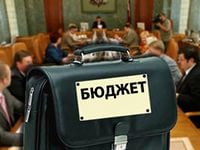 Публичные слушания - форма участия населения в осуществлении местного самоуправления.Публичные слушания организуются и проводятся с целью выявления мнения населения по проекту бюджета городского округа на очередной финансовый год и плановый период, а также исполнению бюджета за соответствующий год. Жителей городского округа заблаговременно оповещают о времени и месте проведения публичных слушаний.Каждый житель вправе высказать свое мнение, представить материалы для обоснования своего мнения, представить письменные предложения и замечания для включения их в протокол публичных слушаний. Результат публичных слушаний - это протокол, в котором отражаются выраженные позиции жителей городского округа и рекомендации. Протокол о результатах публичных слушаний подлежит опубликованию.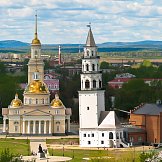 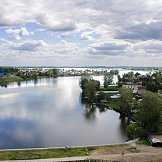 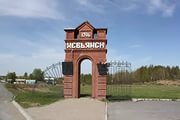 Невьянск основан по указу Петра I в 1701 году в связи со строительством чугуноплавильного и железоплавильного заводов. Первая плавка была произведена 15 декабря 1701 года, и эту дату принято считать днем рождения Невьянска — первого в мире города-завода. 4 марта 1702 года Государственный завод указом Петра I был передан в собственное владение Антуфьеву Никите Демидовичу, основателю династии Демидовых.Город Невьянск является центром муниципального образования Невьянский городской округ. В состав Невьянского городского округа входит 17 поселков, 9 сел, 8 деревень. Центр муниципального образования – город Невьянск. Невьянск занимает площадь 
2 615 гектаров. Невьянский район занимает площадь 195 794 гектаров.Численность населения Невьянского городского округа- 40 265 человекСреднедушевые денежные доходы населения в месяц в 2021 году – 20 061,29 рублейКоличество организаций, зарегистрированных на территории муниципального образования - 526Основные показатели развития экономикиПостановление администрации Невьянского городского округа от 08.10.2021 № 1623-п«Об одобрении прогноза социально-экономического развития Невьянского городского округа на среднесрочныйпериод 2022-2024 годов»Прогноз социально-экономического развития Невьянского городского округа на 2022-2024 годы разработанв целях сбалансированного социально-экономического развития Невьянского городского округа и осуществления бюджетного процесса.Прогноз социально экономического развития Невьянского городского округа на 2022-2024 годы рассчитан в двух вариантах. В соответствии со сценарными условиями и  основными параметрами, подготовленными Министерством экономики и территориального развития Свердловской области для разработки муниципальными образованиями Свердловской области прогноза социально-экономического развития на 2022-2024 годы.Предлагается использовать для разработки бюджета на 2022 – 2024 годы базовый вариант прогноза.Оценка деятельности промышленного комплекса для формирования прогноза основана на информации об основных производственных и экономических показателях, представленных организациями, расположенными на территории городского округа, по итогам работы и прогнозным оценкам на перспективу.Приоритетные направления на 2021 годи плановый период  2022 и 2023 годов Бюджетная политика Невьянского городского округа на 2021 год                       и плановый период 2022 и 2023 годов будет ориентирована на достижение национальных целей развития Российской Федерации, установленных Указами Президента Российской Федерации от  7 мая 2018 года № 204                «О национальных целях и стратегических задачах развития Российской Федерации на период до 2024 года», от 21  июля 2020 года № 474                         «О национальных целях развития Российской Федерации на период                       до 2030 года»  и на ключевые направления развития экономики                                и социальной сферы Свердловской области  в соответствии с программой «Пятилетка развития Свердловской области» на 2017-2021 годы, утвержденной Указом Губернатора Свердловской области от 31.10.2017                   № 546-УГ «О программе «Пятилетка развития Свердловской области»                         на 2017 - 2021 годы».Основные направления бюджетной политики Невьянского городского округа сохраняют преемственность в отношении определенных ранее приоритетов и скорректированы с учетом текущей экономической ситуации, обеспечения эффективного реагирования на имеющиеся вызовы и необходимости реализации первоочередных задач.Исходя из национальных целей развития Российской Федерации,                         с учетом целей и приоритетов социально-экономической политики Свердловской области основными направлениями бюджетной политики Невьянского городского округа являются:ориентация муниципальных программ Невьянского городского округа на национальные цели развития Российской Федерации                                   и государственных программ Свердловской области; обеспечение долгосрочной устойчивости и сбалансированности местного бюджета, в том числе путем выполнения плана мероприятий по оздоровлению муниципальных финансов  Невьянского городского округа; продолжение эффективности работы по администрированию доходов бюджетной системы;повышение эффективности оказания муниципальных услуг, максимально эффективного использования субсидий;осуществление казначейского контроля закупок с помощью автоматизации контрольных процедур;ориентированность контрольной деятельности в финансово-бюджетной сфере на соблюдение принципов законности, целевого характера и эффективности бюджетных расходов; развитие контрактной системы в сфере закупок  товаров, работ, услуг для обеспечения муниципальных нужд путем формирования новых                  и совершенствования имеющихся инструментов осуществления контроля                 в сфере закупок товаров, работ, услуг; обеспечение открытости бюджетных данных путем предоставления гражданам актуальной информации о местном бюджете, бюджетном процессе и его участниках; вовлечение граждан, проживающих на территории Невьянского городского округа, в бюджетный процесс;совершенствование системы муниципального управления.Бюджетная политика в период 2021 - 2023 годов соответствует критериям последовательности, реалистичности, эффективности                               и адресности.  С 2014 года осуществлен переход на программно-целевой метод бюджетного планирования.Проект бюджета Невьянского городского округа сформирован в рамках 16 муниципальных программ, что предполагает увязку бюджетных ассигнований и конкретных мероприятий, направленных на достижение приоритетных целей стратегического и социально-экономического развития. Мероприятия по муниципальным программам включают в себя 98,01 % всех расходов бюджета городского округа. При определении основных направлений бюджетной политики                          за основу берется координирование бюджетной политики Невьянского городского округа с политикой государства и Свердловской области                          в сфере социально-экономического развития, включающей меры                            по модернизации, формированию нового промышленного потенциала, развитию инновационной составляющей экономики, а также повышению качества человеческого капитала. В 2021 году бюджет Невьянского городского округа сохранит свою социальную направленность и будет ориентирован на последовательное повышение качества жизни населения Невьянского городского округа. Сохранение достигнутого уровня и стремление к повышению уровня качества жизни людей – эта задача была приоритетной в бюджете Невьянского городского округа в предыдущие годы и остается приоритетной на период до 2023 года. В рамках подготовки и рассмотрения проекта бюджета Невьянского городского округа на 2021 год и плановый период 2022 и 2023 годов необходимо четко определить приоритеты, предусмотреть объемы                          их финансирования в соответствии с реальными возможностями бюджета                  и только после этого утвердить. В настоящее время проводится постоянный мониторинг актуальности муниципальных программ, в результате которого осуществляется подготовка изменений в муниципальные программы.       Важнейшей задачей бюджетной политики является повышение эффективности бюджетных расходов. Особое внимание должно быть уделено жесткому контролю за эффективностью и целевым использованием бюджетных средств.В целях повышения эффективности использования бюджетных ассигнований при реализации муниципальных программ следует продолжить реализацию мер, направленных на достижение целей                          и решение задач соответствующих муниципальных программ. Развитие методологии разработки муниципальных программ, повышение эффективности  их реализации будут продолжены по следующим направлениям:обязательное отражение в муниципальных программах  показателей стратегических документов федерального и регионального уровней и их целевых значений, что должно обеспечить полное соответствие муниципальных программ приоритетам государственной                        и региональной политики;повышение качества планирования значений целевых показателей муниципальных программ;проведение комплексной оценки эффективности муниципальных программ, включающей оценку эффективности их реализации в разрезе подпрограмм, оценку финансового обеспечения и качества планирования каждой муниципальной программы. Результаты такой оценки должны учитываться при формировании параметров финансового обеспечения муниципальных программ на дальнейшую перспективу.  Важнейшей задачей бюджетной политики является повышение эффективности бюджетных расходов. Особое внимание должно быть уделено жесткому контролю за эффективностью и целевым использованием бюджетных средств.Бюджетная политика Невьянского городского округа будет ориентирована на повышение качества жизни населения Невьянского городского округа путем реализации национальных целей развития                          в социальной сфере Невьянского городского округа.В 2021 – 2023 годах необходимо обеспечить оплату труда отдельных категорий работников бюджетной сферы, определенных указами Президента Российской Федерации, с учетом установленных показателей соотношения заработной платы соответствующих категорий работников               и уровня среднемесячного дохода от трудовой деятельности                                       в Свердловской области, а также проведение ежегодной индексации заработной платы иных категорий работников организаций бюджетного сектора экономики. Бюджетная политика Невьянского городского округа в сфере образования направлена на:обеспечение доступности дошкольного образования                                        в муниципальных дошкольных образовательных организациях;обеспечение государственных гарантий реализации прав                               на получение общедоступного и бесплатного дошкольного, начального общего, основного общего, среднего общего образования в муниципальных общеобразовательных организациях;обеспечение безопасных условий функционирования муниципальных образовательных учреждений Невьянского городского округа в целях минимизации экстремистских и террористических проявлений;организацию предоставления дополнительного образования детей                     в муниципальных организациях дополнительного образования; организацию отдыха детей в каникулярное время;Бюджетная политика Невьянского городского округа в сфере культуры направлена на:организацию библиотечного обслуживания населения, формирование и хранение библиотечных фондов  муниципальных библиотек;организацию  и обеспечение деятельности учреждений культуры                      и искусства, культурно - досуговой сферы;информатизацию муниципальных библиотек, в том числе комплектование книжных фондов (включая приобретение электронных версий книг и приобретение (подписку) периодических изданий), приобретение компьютерного оборудования и лицензионного программного обеспечения, подключение муниципальных библиотек к сети Интернет;проведение общегородских мероприятий, ремонтных работ памятников воинской славы, участие в международных проектах                                и программах Урало-Сибирской федерации ассоциации центров и клубов ЮНЕСКО;обеспечение доступной для инвалидов среды жизнедеятельности.Бюджетная политика Невьянского городского округа в сфере социальной политики направлена на:продолжение работы по переходу к критериям адресности                               и нуждаемости при предоставлении мер социальной	поддержки гражданам, проживающим на территории городского округа;предоставление социальных выплат молодым семьям                                     на приобретение (строительство) жилья,  улучшение жилищных условий граждан, проживающих в сельской местности, в том числе молодых семей         и молодых специалистов, предоставление региональных социальных выплат молодым семьям на улучшение жилищных условий;повышение социального престижа многодетных семей, проживающих на территории Невьянского городского округа; предоставление  субсидии на поддержку социально ориентированных некоммерческих организаций, расположенных                   на территории Невьянского городского округа, на финансовое обеспечение затрат, связанных с предоставлением социальных услуг.Бюджетная политика Невьянского городского округа в сфере физической культуры и спорта направлена на:создание условий для занятий физической культурой и спортом;организацию и проведение физкультурно-оздоровительных                           и спортивно-массовых мероприятий;на реализацию программ спортивной подготовки Невьянского городского округа;развитие массового спорта, увеличение количества занимающихся спортом граждан, обеспечение доступа к объектам спорта. Бюджетная политика Невьянского городского округа в сфере  молодежной политики направлена на:реализацию  мероприятий  по работе с молодежью на территории Невьянского городского округа;содействие в трудоустройстве в летний период молодежи                              и подростков; проведение мероприятий по  патриотическому воспитанию  граждан, по подготовке молодежи к военной службе.Бюджетная политика Невьянского городского округа в сфере  национальной экономики направлена на: подготовку документации по планировке территорий в городе Невьянске и в сельских населенных пунктах Невьянского городского округа;обеспечение обязательств, связанных с продажей муниципального имущества на территории Невьянского городского округа;обеспечение надлежащего учета муниципального имущества;развитие системы поддержки малого и среднего предпринимательства на территории Невьянского городского округа, путем предоставления субсидий субъектам малого и среднего предпринимательства, осуществляющим сельскохозяйственную деятельность на территории Невьянского городского округа;предоставление субсидий  на инженерное обустройство земель для ведения коллективного садоводства садоводческим некоммерческим объединениям, расположенным на территории Невьянского  городского округа;организацию и проведение событийных туристических мероприятий    вНевьянском городском округе;внедрение и сопровождение автоматизированных систем управления пассажирским транспортом;реализацию мероприятий в сфере дорожной деятельности.Бюджетная политика Невьянского городского округа в сфере  жилищно-коммунального хозяйства направлена на:проведение мероприятий по переселению граждан из жилых помещений, признанных непригодными для проживания;ликвидацию аварийного и ветхого жилья;создание и развитие газораспределительной сети на территории Невьянского городского округа для улучшения комфортности проживания населения Невьянского городского округа;строительство и реконструкцию систем и объектов коммунальной инфраструктуры Невьянского городского округа;проведение комплекса мероприятий по улучшению экологической обстановки и эксплуатационных характеристик на действующем полигоне ТБО;повышение энергетической эффективности использования энергетических ресурсов при эксплуатации объектов наружного (уличного) освещения на территории Невьянского городского округа;повышение комфортности и индекса качества городской среды в рамках  реализации регионального проекта «Формирование комфортной городской среды на территории Свердловской области».Бюджетная политика Невьянского городского округа в сфере  экологии направлена на:повышение качества питьевой водой для населения, в том числе для жителей населенных пунктов, не оборудованных современными системами централизованного водоснабжения;создание условий для устойчивого существования объектов животного и растительного  мира, среды их обитания. Общие характеристики бюджета, млн. руб.Структура доходов бюджета Невьянского городского округаСтруктура доходов бюджета Невьянского городского округа в 2022 годуДоходы бюджетамлн. руб.Факторы, оказывающие влияние на объем налоговых и неналоговых доходов бюджета Невьянского городского округа в 2022 годуНалог на доходы физических лиц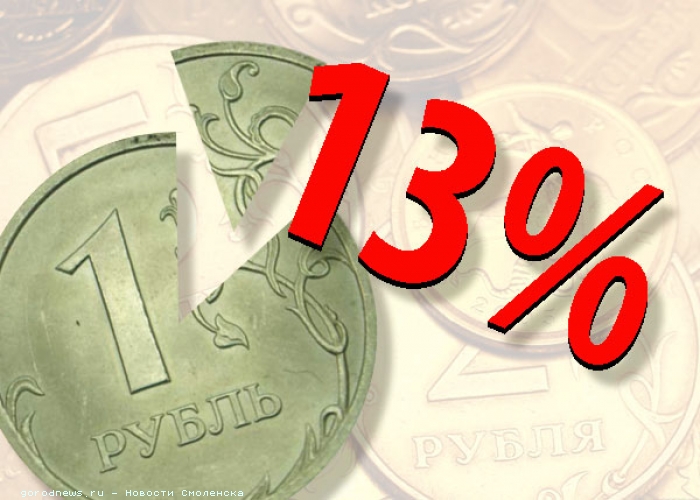 Факторы, оказывающие влияние на поступление налога в 2022 году и плановом периоде 2023 и 2024 годов- уменьшен дополнительного норматива отчислений налога на доходы физических лиц в бюджет Невьянского городского округа на 2022 год с 40 процентов до 38 процентов.Налог на имущество физических лиц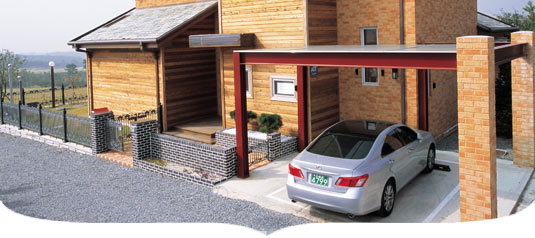 Факторы, оказывающие влияние на поступление налога в 2022 году и плановом периоде 2023 и 2024 годов- уплата гражданами в 2022 году задолженности по налогу, образовавшейся в основном в 2019 году за 2020 год ;- в результате  исчисления налога на имущество физических лиц,  исходя из кадастровой стоимости объекта, с 2020 года на территории  Невьянского городского округа, в налогооблагаемый оборот добавятся объекты налогообложения, у которых в настоящее время отсутствует инвентарная стоимость и  соответственно, налог на имущество до 2020 года не начислялся. Первый срок уплаты налога  на имущество физических лиц,  рассчитанного от кадастровой стоимости объекта, — 1 декабря 2021 года.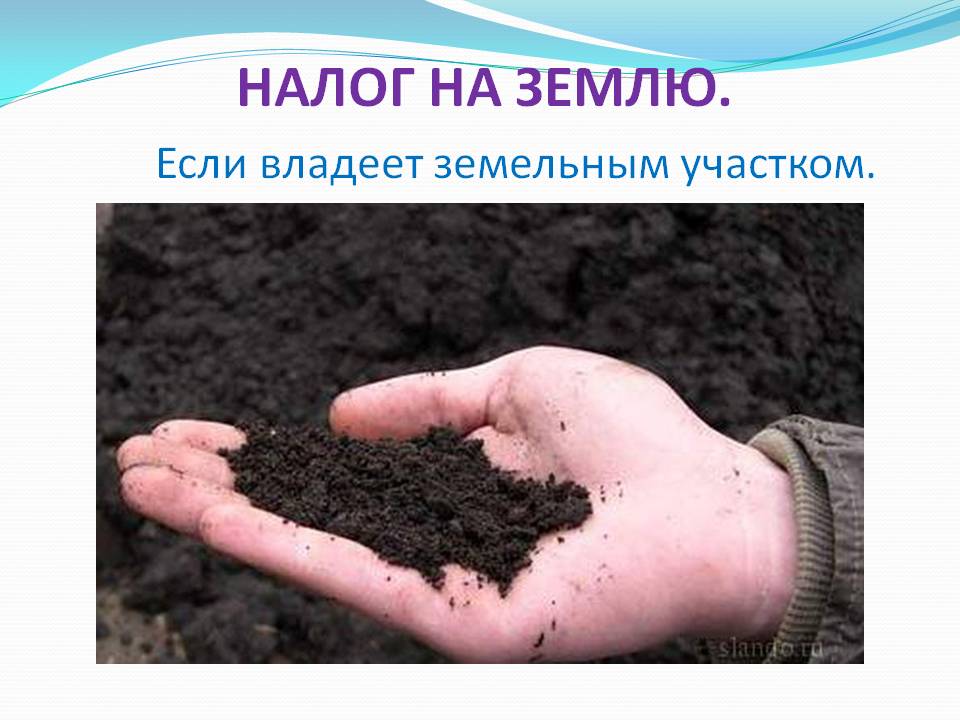 Факторы, оказывающие влияние на поступление налога в 2022 году и плановом периоде 2023 и 2024 годов- рост количества объектов налогообложения, оформление права собственности на земельные участки, подлежащие налогообложению;- уплата гражданами в 2022 году задолженности по налогу, образовавшейся в основном в 2019 и 2020 годахАкцизы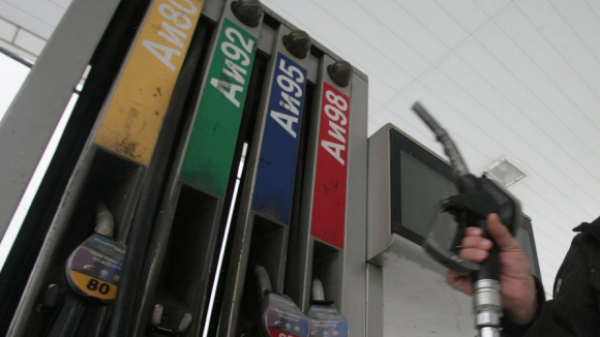 Факторы, оказывающие влияние на поступление налога в 2022 году и плановом периоде 2023 и 2024 годовДифференцированный норматив отчислений в местный бюджет от акцизов на автомобильный и прямогонный бензин, дизельное топливо, моторные масла для дизельных и (или) карбюраторных (инжекторных) двигателей, производимые на территории Российской Федерации на 2022 год и плановый период 2023 и 2024 годовуменьшен на 0,00455в соответствии с проектом Закона Свердловской области «Об областном бюджете на 2022 год и плановый период 2023 и 2024 годов» с  0,31564 до 0,31109.Налоги на совокупный доход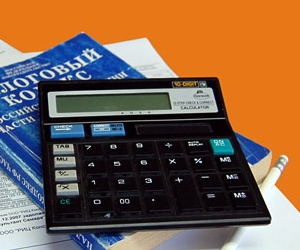 Факторы, оказывающие влияние на поступление налогав 2022 году и плановом периоде 2023 и 2024 годов- С 01 января 2021 года на территории Российской Федерации отменяется специальный налоговый режим - система налогообложения в виде единого налога на вмененный доход для отдельных видов деятельности;- Увеличен дифференцированный норматив отчислений от налога, взимаемого в связи с применением упрощенной системы налогообложения, на 2022 год  и плановый период 2023 и 2024 годов на 3,1 %,с  74 до 77,1 процентовНеналоговые доходы бюджета Невьянского городского округа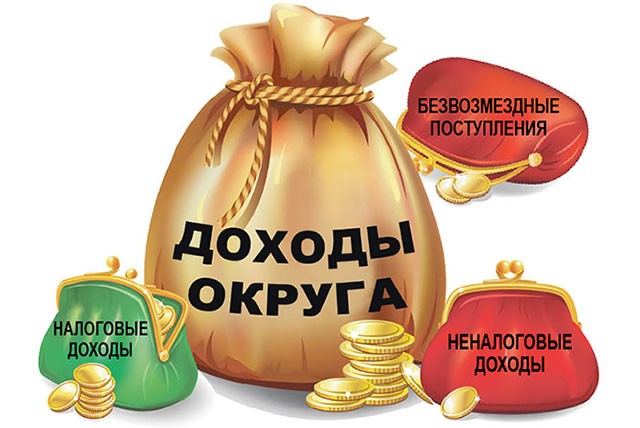 - Увеличился рост доходов, полученных от арендной платыполученной от гашения задолженности за предыдущие периоды,изменением кадастровой стоимости земельных участков с разрешённым использованием – недропользование,  а также за счет поступления денежных средств по договорам аренды, заключенным по итогам аукционов.- Увеличился доход от продажи земельных участков за счет поступления денежных средств по договорам купли-продажи.Структура неналоговых доходов в бюджете Невьянского городского округа на 2022 год                              и плановый период 2023 и 2024 годовДинамика безвозмездных поступлений из бюджетов других уровнейСтруктура безвозмездных поступлений от других бюджетов в 2022 году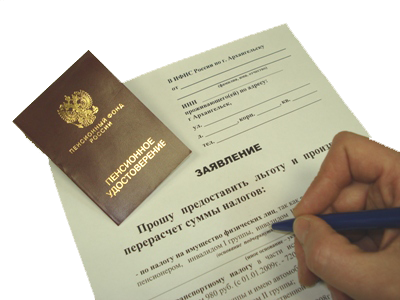 Оценка выпадающих доходов бюджета Невьянского городского округа в связи с предоставлением налоговых льгот и преференций на 2022 годРасходы бюджета – выплачиваемыеиз бюджета денежные средстваПринципы формирования расходов:По разделам (функциям государства)По ведомствамПо муниципальным программамРасходы бюджетаОБРАЗОВАНИЕ1 319,69  млн. руб. – на финансирование образования в 2022 году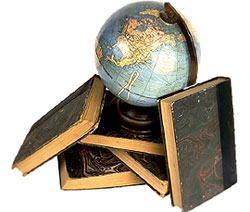 На территории Невьянского городского округа осуществляют свою деятельность 34  образовательных учреждения и 1  учреждение в области молодежной политикиОбразовательные учреждения:дошкольные учреждения (детские сады)  –   10               в том числе:бюджетных учреждений -5;автономных учреждений – 5;общеобразовательные (школы)                 – 15в том числе:бюджетных учреждений -11;автономных учреждений – 4;учреждения дополнительного        образования                                                   –   9в том числе:бюджетных учреждений - 7;автономных учреждений – 2;учреждения в области молодежнойполитики                                                        –   1в том числе:казенных учреждений –1;Расходы бюджетаКУЛЬТУРА, КИНЕМАТОГРАФИЯ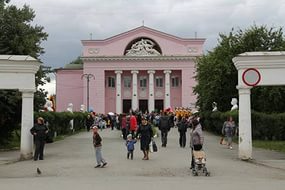 109,24 млн. руб. на финансирование культуры в 2022 годуМП «Развитие культуры и туризма в Невьянском городском округе до 2024 года»                     Целевые показатели муниципальной  программыОбъемы финансирования за счет средств местного бюджета (млн. руб.)Расходы бюджетаСОЦИАЛЬНАЯ ПОЛИТИКА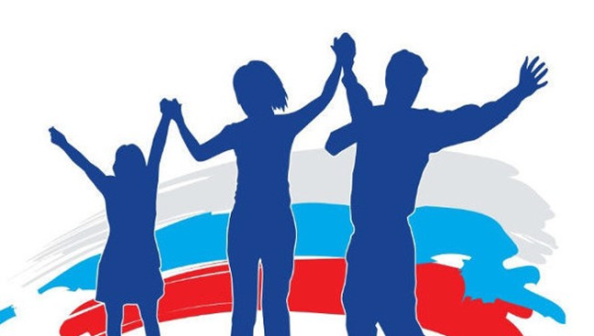  139,66 млн. руб. - на финансирование социальной политики  в 2022 годуРасходы бюджетаФИЗИЧЕСКАЯ КУЛЬТУРА И СПОРТ36,28 млн. руб.- на финансирование физической культуры  и спорта в 2022 году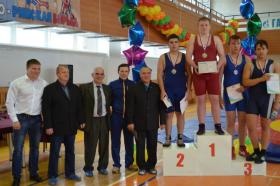 Основные показатели развития физической культуры и спортана территории Невьянского городского округаРасходы бюджетаЖИЛИЩНО – КОММУНАЛЬНОЕ                                                              ХОЗЯЙСТВО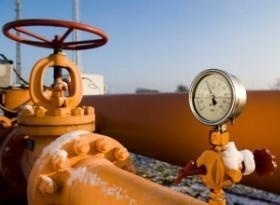 287,63 млн. руб. - на финансирование жилищно – коммунального хозяйства            в 2022 годутыс. рублейРасходы бюджета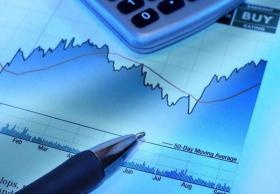     НАЦИОНАЛЬНАЯ ЭКОНОМИКА88,86 млн. руб. – на финансирование национальной экономики в 2022 годуРасходы бюджетаТранспорт и дорожное хозяйство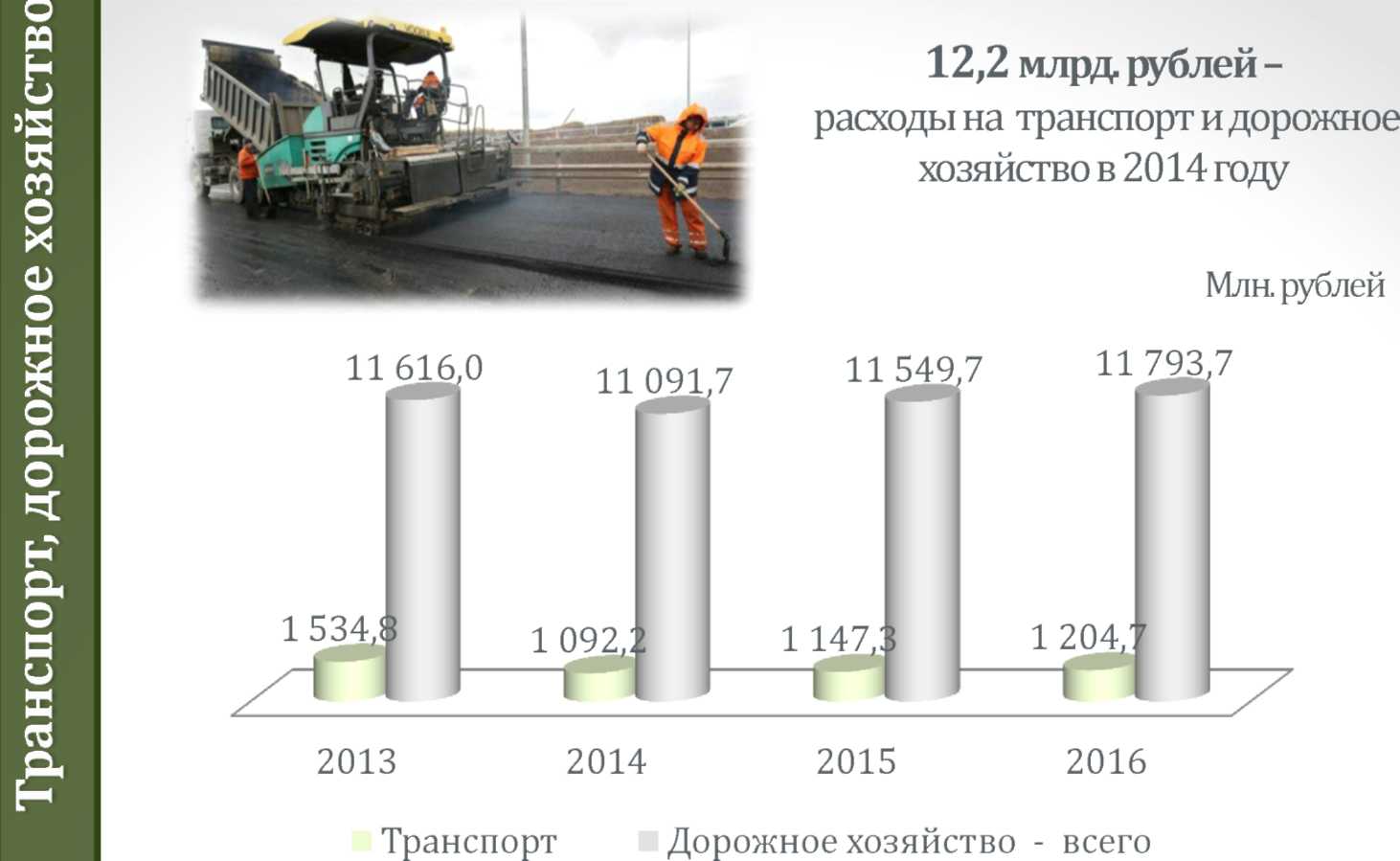 76,94 млн. руб. на финансирование транспорта и дорожного хозяйства                     в 2022 годуРасходы бюджетаНациональная безопасность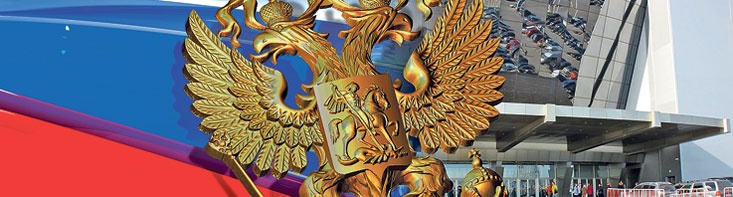 и правоохранительная  деятельностьРасходы на 2022 год – 12,03 млн. рублейРасходы бюджетаОбщегосударственные вопросы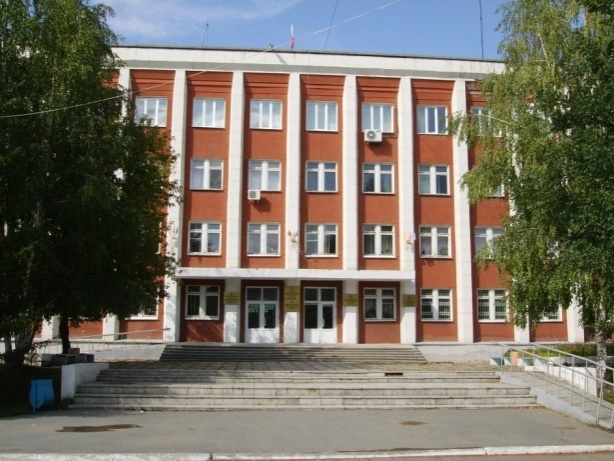                                                                                                      158,40 млн. руб. - на финансирование общегосударственных вопросов                    в 2022 годуРасходы бюджетаОхрана окружающей среды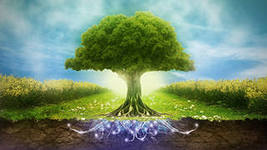 Расходы в 2022 году  -  1,81 млн. руб.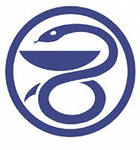 ЗдравоохранениеРасходы в 2022 году - 0,34 млн. руб.Расходы бюджета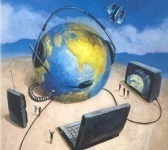 Средства массовой информацииРасходы в 2022 году – 3,29 млн. руб.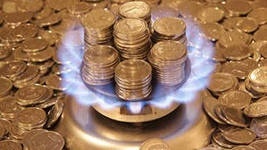 Обслуживание муниципального долга Расходы в 2022 году – 0,004 млн. руб.Объем расходов на обслуживание муниципального долга на 2022 год, всего  - 3,68 тыс. рублей, в том числе по:- бюджетным кредитам, полученным из субъекта РФ – 3,68 тыс. руб.Расходы бюджетаМуниципальный долг Невьянского городского округав 2022 годутыс. руб.Объем и структура муниципального долгаРасходы бюджета«Бюджет для граждан»подготовлен в соответствии с проектом решенияДумы Невьянского городского округа «О бюджете Невьянского городского округа на 2022 год и плановый период 2023 и 2024 годов»В доступной для широкого круга пользователей форме раскрывается информация об особенностях формирования бюджета на предстоящий период.Бюджет для граждан подготовлен  специалистами финансового управления администрации Невьянского городского округа.Адрес финансового управления:624192, Свердловская область, город Невьянск, улица Кирова,1Руководитель финансового органа: Заместитель главы  администрации Невьянского городского округа по вопросам промышленности, экономики и финансов - начальник Финансового управления  Балашов А.А.Телефон: (34356) 2-14-80 Е-mail: fuvngo@gmail.comВремя приема граждан: пятница с 15.00 до 17.00 часовНалоговые доходыНеналоговые доходыБезвозмездные поступленияННалог на доходы физических лицААкцизыННалоги на совокупный доходННалог на имущество физических лицЗЗемельный налогЗЗадолженность и перерасчеты по отмененным налогам, сборам и иным обязательным платежамГГосударственная пошлинаДДоходы от аренды земли и имущества, находящиеся в государственной или муниципальной собственностиППлата за негативное воздействие на окружающую средуДДоходы от оказания платных услуг казенными учреждениямиДДоходы от продажи земли и имущества, находящегося в государственной или муниципальной собственностиШШтрафы, санкции, возмещение ущербаИИные неналоговые доходыДДотации из других бюджетовССубсидии из других бюджетовССубвенции из других бюджетовИИные межбюджетные трансфертыППрочие безвозмездные поступленияНакопленные резервыМуниципальный долг  Накопленные резервыМуниципальный долг  Дотации (лат.«Dotatio» - дар, пожертвование)Безвозмездная помощь государстваСубвенции (лат.«Subvenirе» - приходит на помощь)Предоставляются на финансирование «переданных» другим публично-правовым образованиям полномочийСубсидии (лат. «Subsidium» - поддержкаПредоставляются на условиях долевого софинансирования расходов других бюджетовНомер п/пНаименование показателя20120год (факт)2021 год(оценка)2022 год2022 год2023 год2023 год2024 год2024 годНомер п/пНаименование показателя20120год (факт)2021 год(оценка)1 вариант2вариант1 вариант2вариант1 вариант2вариант1.Оборот организаций по полному кругу, млн. рублей26 883,0729 762,2431 512,2531 848,5733 557,3934 313,6435 735,2637 003,822.Оборот организаций в расчете на одного работника, тыс. рублей/чел.3 305,023 604,923 801,693 842,264 044,524 315,664 302,344 455,073. Индекс промышленного производства, в % к предыдущему году119,53110,71105,88107,01106,49107,74106,49107,844. Объем инвестиций в основной капитал за счет всех источников финансирования, всего, млн. руб.1 021,631 113,371 188,741 234,501 267,911 363,511 353,621 510,365.Оборот розничной торговли в ценах соответствующего периода, млн. рублей3 450,803 760,334 008,134 023,924 272,264 310,424 549,524 608,276.Фонд заработной платы, млн. рублей4 104,144 461,204 760,104 769,025 083,795 107,625 429,485 470,267.Численность населения с денежными доходами ниже прожиточного минимума в процентах к численности населения муниципального образования10,6010,9011,0011,0010,0010,009,704,908.Прибыль прибыльных организаций2 488,802 862,133 013,823 013,823 176,563 176,563 376,693 376,699.Прибыль (убыток) – сальдо по полному кругу организаций, млн. рублей2 480,742 852,853 004,053 004,053 166,273 166,273 365,753 365,75Показатель2022 год2023 год2024 годДоходы, в том числе2 049,621 797,241 878,79Налоговые и неналоговые626 ,80697,95798,99Расходы, в том числе2 157,231 832,241 878,79Общегосударственные вопросы158,40132,87136,47Национальная безопасность и правоохранительная деятельность12,0311,0411,27Национальная экономика88,8662,0263,48Жилищно-коммунальное хозяйство287,63143,34119,11Охрана окружающей среды1,810,860,49Образование 1 319,691 161,281 185,70Культура109,24109,22115,10Здравоохранение0,340,070,34Социальная политика139,66144,95148,36Физическая культура и спорт36,2836,6640,38Средства массовой информации3,293,363,46Обслуживание государственного и муниципального долга0,000,000,00Условно-утвержденные расходы26,5654,63Дефицит(-), Профицит(+)-107,4535,00,0Наименование доходов2021 год(ожидаемое)2022 год(прогноз)2023 год(прогноз)2024 год(прогноз)Налоговые и неналоговые доходы - всего625,37626,80697,95798,99Налог на доходы физических лиц409,98423,61483,25570,82Акцизы46,9749,3351,5653,19Налоги на совокупный доход55,5461,7065,9870,52Налог на имущество физических лиц7,99,029,029,49Земельный налог23,0723,9623,9623,96Государственная пошлина8,508,889,269,63Доходы от использования муниципального имущества60,3545,2049,4855,79Плата за негативное воздействие на окружающую среду1,911,151,191,24Доходы от оказания платных услуг  и компенсаций и затрат государства2,190,060,070,07Доходы от продажи материальных и нематериальных активов4,342,202,292,38Штрафы, санкции, возмещение ущерба4,621,691,891,90Прогноз социально-экономического развития Невьянского городского округа на 2022 -2024 годы (постановление администрации Невьянского городского округа от 08.10.2021 № 1623-п)Прогноз социально-экономического развития Невьянского городского округа на 2022 -2024 годы (постановление администрации Невьянского городского округа от 08.10.2021 № 1623-п)Прогноз социально-экономического развития Невьянского городского округа на 2022 -2024 годы (постановление администрации Невьянского городского округа от 08.10.2021 № 1623-п)Прогноз социально-экономического развития Невьянского городского округа на 2022 -2024 годы (постановление администрации Невьянского городского округа от 08.10.2021 № 1623-п)2020 год2021 год2022 годРост оборота организаций, %119,53110,71105,88Рост сальдо прибылей (убытков), %79,6114,99105,30Рост фонда заработной платы,%106,5108,7106,7Снижение численности населения в трудоспособном возрасте276144201Увеличение доходовУменьшение доходовУменьшение доходовУменьшение доходовЗаконодательство Российской ФедерацииЗаконодательство Российской ФедерацииЗаконодательство Российской ФедерацииЗаконодательство Российской Федерациипо налогу на доходыфизических лиц:С 1 января 2022 года МРОТ составит 13 890 руб. в месяц.          С 2022 года с учетом районного коэффициента  МРОТ в Свердловской области  составит 15 974 рублей.по налогу на имущество физических лиц:Решением Думы Невьянскго городского округа от 23.10.2019 № 97         «Об установлении налога на имущество физических лиц на территории Невьянского городского округа» с 1 января 2020 года на территории Невьянского городского округа установлен налог на имущество физических лиц исходя из кадастровой стоимости объекта. Первый срок уплаты налога  на имущество физических лиц,  рассчитанного от кадастровой стоимости объекта, — 1 декабря 2021 годапо единому налогу на вмененный доход для отдельных видов деятельности:С 01 января 2021 года на территории Российской Федерации отменяется специальный налоговый режим - система налогообложения в виде единого налога на вмененный доход для отдельных видов деятельности.по налогу на имущество физических лиц:Решением Думы Невьянскго городского округа от 23.10.2019 № 97         «Об установлении налога на имущество физических лиц на территории Невьянского городского округа» с 1 января 2020 года на территории Невьянского городского округа установлен налог на имущество физических лиц исходя из кадастровой стоимости объекта. Первый срок уплаты налога  на имущество физических лиц,  рассчитанного от кадастровой стоимости объекта, — 1 декабря 2021 годапо единому налогу на вмененный доход для отдельных видов деятельности:С 01 января 2021 года на территории Российской Федерации отменяется специальный налоговый режим - система налогообложения в виде единого налога на вмененный доход для отдельных видов деятельности.по налогу на имущество физических лиц:Решением Думы Невьянскго городского округа от 23.10.2019 № 97         «Об установлении налога на имущество физических лиц на территории Невьянского городского округа» с 1 января 2020 года на территории Невьянского городского округа установлен налог на имущество физических лиц исходя из кадастровой стоимости объекта. Первый срок уплаты налога  на имущество физических лиц,  рассчитанного от кадастровой стоимости объекта, — 1 декабря 2021 годапо единому налогу на вмененный доход для отдельных видов деятельности:С 01 января 2021 года на территории Российской Федерации отменяется специальный налоговый режим - система налогообложения в виде единого налога на вмененный доход для отдельных видов деятельности.Законодательство Свердловской областиЗаконодательство Свердловской областиЗаконодательство Свердловской областиЗаконодательство Свердловской областиупрощенная система налогообложения:дифференцированный норматив отчислений от налога, взимаемого    в связи с применением упрощенной системы налогообложения, на 2022 год           и плановый период 2023 и 2024 годов увеличен на 3,1 процента,с 74 до 77,1 процентовпо налогу на доходы физических лиц:размер дополнительного норматива отчислений от налога на доходы физических лиц в бюджет Невьянского городского округа на 2022 год уменьшен с 40 до 38  процентовпо налогу на доходы физических лиц:размер дополнительного норматива отчислений от налога на доходы физических лиц в бюджет Невьянского городского округа на 2022 год уменьшен с 40 до 38  процентовпо налогу на доходы физических лиц:размер дополнительного норматива отчислений от налога на доходы физических лиц в бюджет Невьянского городского округа на 2022 год уменьшен с 40 до 38  процентовВиды льгот и преференций по видам налоговОжидаемые потери бюджета в результате представления льгот на 2022 год в тысячах рублейЗемельный налогПолное освобождение от уплаты налогаорганы местного самоуправления и организации, финансируемые из местного бюджета16 911физические лица2 945ИТОГО по земельному налогу19 856Налог на имущество физических лицПолное освобождение от уплаты налога многодетные семьи44хозяйственные строения или сооружения, площадь каждого из которых не превышает 50 квадратных метров137ИТОГО по налогу на имущество физических лиц181ВСЕГО20 037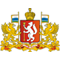 Общегосударственныевопросы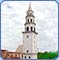 Культура, Кинематография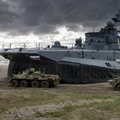 НациональнаяоборонаЗдравоохранение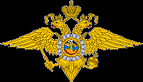 Национальная безопасностьи правоохранительнаядеятельность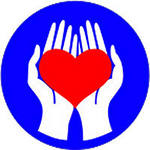 Социальнаяполитика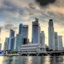 Национальнаяэкономика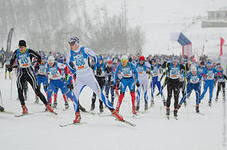 Физическаякультураи спорт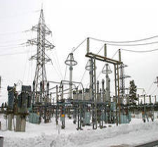 Жилищно –коммунальноехозяйствоСредствамассовойинформацииОхранаокружающейсреды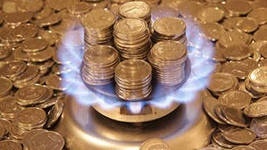 Обслуживание  государственного и муниципального долга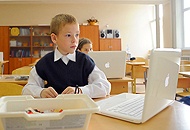 ОбразованиеПодраздел2020(факт)тыс. руб.2021(прогноз)тыс. руб.2022(прогноз)тыс. руб.2023(прогноз)тыс. руб.2024(прогноз)тыс. руб.Дошкольное образование356 504,96383 015,57443 736,43413 932,36422 819,85Общее образование620 885,36552 541,45528 785,71519 649,21531 681,37Дополнительное образование детей164 244,26181 759,52274 116,19152 417,07153 383,53Молодежная политика и оздоровление детей31 736,6634 007,9834 717,5535 933,5137 234,60Другие вопросы в области образования35 752,5037 250,2138 330,3439 345,0540 579,18ВСЕГО1 209 123,741 188 574,731 319 686,221 161 277,201 185 698,53Подраздел2020год(факт)тыс. руб.2021 годпрогнозтыс. руб.2022 годпрогнозтыс. руб.2023 годпрогнозтыс. руб.2024 годпрогнозтыс. руб.Культура72 429,4478 092,2682 486,9482 005,5286 844,52Другие вопросы в области культуры, кинематографии24 214,7825 352,0126 754,1527 215,3328 257,76ВСЕГО96 644,22103 444,27109 241,09109 220,85115 102,28Цель: Духовно-нравственное развитие и реализация человеческого потенциала в условиях перехода к инновационному типу развития общества и экономики Невьянского городского округа Ответственный исполнитель: Муниципальное казенное учреждение «Управление культуры Невьянского городского округа» Включает подпрограммы: 1) Развитие туризма вНевьянском городском округе на 2016-2024 годы;2) Развитие культуры  вНевьянском городском округе на 2016-2024 годы; 3) Развитие дополнительного образования в области искусства;4) Обеспечение реализации муниципальной программы «Развитие культуры вНевьянском городском округе до 2024 года» Показатель2020(факт)2021(прогноз)2022(прогноз)2023 (прогноз)2024 (прогноз)Число посещений муниципальных библиотек, тыс. человек102,5103,0103,0103,0103,00,020,020,020,020,02Доля детей, посещающих культурно - досуговые учреждения и творческие кружки на постоянной основе, от общего числа детей в возрасте до 18 лет, (процентов)15,515,516,016,016,0Посещаемость населением киносеансов, проводимых организациями, осуществляющими кинопоказ(чел.)15051507150715071507Подраздел2020год(факт)тыс. руб.2021 год(прогноз)тыс. руб.2022 год(прогноз)тыс. руб.2022 год(прогноз)тыс. руб.2023 год(прогноз)тыс. руб.Пенсионное обеспечение10 692,9211 277,1611 794,2412 795,1613 306,99Социальное обслуживание населения3 288,933 404,673 552,123 593,503 695,70Социальное обеспечение населения134 764,98113 385,64116 100,40120 229,21123 267,96Другие вопросы в области социальной политики6 033,819 584,088 211,348 337,058 086,00ВСЕГО154 780,64137 651,55139 658,10144 954,92148 356,65Направление расходов2020 год(факт)тыс. руб.2021 год(прогноз)тыс. руб.2022 год(прогноз)тыс. руб.2023 год(прогноз)тыс. руб.2024 год(прогноз)тыс. руб.Физическая культура21 816,0122 717,7923 272,1123 149,7123 828,70Спорт высших достижений11 325,8811 845,3313 011,2013 511,2016 556,20ВСЕГО33 141,8934 563,1236 283,3136 660,9140 384,90Показатель20202021202220232024Доля жителей Невьянского городского округа, систематически занимающихся физической культурой и спортом, в общей численности жителей Невьянского городского округа в возрасте 3-79 лет (%)4545,24851,555Количество спортивно – массовых и физкультурно – оздоровительных мероприятий, (ед.)155134138142146Уровень обеспеченности населения спортивными сооружениями, исходя из единовременной пропускной способности объектов спорта Невьянского городского округа (%)4754565860Подраздел2020 год(факт)тыс. руб.2021 год(прогноз)тыс. руб.2022 год(прогноз)тыс. руб.2023 год(прогноз)тыс. руб.2024 год(прогноз)тыс. руб.Жилищное хозяйство6 916,04164 544,1025 440,3619 668,0015 237,00Коммунальное хозяйство90 724,63117 062,1456 408,4627 618,0051 193,41Благоустройство59 865,3063 398,41195 390,7087 524,2641 865,36Другие вопросы в области жилищно-коммунального хозяйства13 482,7912 087,5910 394,018 524,5010 808,85ВСЕГО170 988,76357 092,24287 633,53143 334,76119 104,62Подраздел2020 год(факт)тыс. руб.2021 год(прогноз)тыс. руб.2022 год(прогноз)тыс. руб.2023 год(прогноз)тыс. руб.2024 год(прогноз)тыс. руб.Сельское хозяйство и рыболовство997,30994,20991,90987,20982,70Водное хозяйство1 888,731 798,121 798,121 810,531 824,60Транспорт760,00680,00953,601 008,601 032,00Дорожное хозяйство (дорожные фонды)89 522,1485 794,9975 986,2049 924,0051 556,00Связь и информатика816,742 110,01900,00900,00900,00Другие вопросы в области национальной экономики8 955,496 917,818 227,097 389,097 189,09ВСЕГО102 940,4098 295,1388 856,9162 019,4263 484,39Наименование расходов2020 год(факт)тыс. руб.2021год(прогноз)тыс. руб.2022 год(прогноз)тыс. руб.2023 год(прогноз)тыс. руб.2024 год(прогноз)тыс. руб.Транспорт760,00680,00953,601 008,601 032,00Дорожное хозяйство, всего89 522,1485 794,9975 986,2049 924,0051 556,00в том числеКапитальный ремонт и ремонт сети автомобильных дорог общего пользования и искусственных сооружений на них47 517,1859 122,5250 899,0024 947,4325 730,59Содержание сети автомобильных дорог общего пользования и искусственных сооружений на них40 504,9622 306,6623 587,2023 476,5724 325,41Капитальный ремонт и ремонт и ремонт дворовых территорий, подъездов к дворовым территориям1 500,004 365,811 500,001 500,01 500,0Подраздел2020 год(факт)тыс. руб.2021 год(прогноз)тыс. руб.2022 год(прогноз)тыс. руб.2023 год(прогноз)тыс. руб.2024 год(прогноз)тыс. руб.Гражданская оборона0,00466,00100,00100,00100,00Защита населения и территории от чрезвычайных ситуаций природного и техногенного характера, гражданская оборона6 570,350,000,000,000,00Защита населения и территории от чрезвычайных ситуаций природного и техногенного характера, пожарная безопасность0,0010 119,339 549,309 507,909 727,30Обеспечение пожарной безопасности2 225,660,000,000,000,00Другие вопросы в области национальной безопасности и правоохранительной деятельности1 358,551 448,552 383,551 435,931 437,75ВСЕГО10 154,5612 033,8812 032,8511 043,8311 265,05Подраздел2020 год(факт)тыс. руб.2021 год(прогноз)тыс. руб.2022 год(прогноз)тыс. руб.2023 год(прогноз)тыс. руб.2024 год(прогноз)тыс. руб.Общегосударственные вопросы, всего128 378,75142 977,23158 397,43132 871,37136 472,61в том числеФункционирование высшего должностого лица2 387,222 371,492 544,462 637,722 743,43Функционирование законодательных (представительных) органов4 221,324 307,374 475,004 607,984 761,54Функционирование  местных администраций80 725,6185 165,1391 278,3993 778,1096 523,20Судебная система48,6089,30288,9031,0027,20Обеспечение деятельности финансовых, налоговых и таможенных оганов и органов финансового   (финансово-бюджетного) надзора 21 180,1321 635,4023 194,9223 726,9724 713,64Обеспечение проведения выборов и референдумов1 114,270,002 515,000,00,0Резервные фонды10 000,0012 000,0010 000,005 000,005 000,00Другие общегосударственные вопросы8 701,6017 408,5424 100,763 089,602 703,60Подраздел2020 год(факт)тыс. руб.2021 год(прогноз)тыс. руб.2022 год(прогноз)тыс. руб.2023 год(прогноз)тыс. руб.2024 год(прогноз)тыс. руб.Охрана окружающей среды, всего 1 216,791 866,901 810,42856,04487,22Сбор, удаление отходов и очистка сточных вод90,0790,0790,0790,070,00Охрана объектов растительного и животного мира и среды обитания625,00695,00689,50289,700,00Другие вопросы в области охраны окружающей среды501,721 081,831 030,85476,27487,22Подраздел2020 год(факт)тыс. руб.2021 год(прогноз)тыс. руб.2022 год(прогноз)тыс. руб.2023 год(прогноз)тыс. руб.2024 год(прогноз)тыс. руб.Здравоохранение, всего 338,21338,21338,2168,21338,21Другие вопросы в области здравоохранения338,21338,21338,2168,21338,21Подраздел2020 год(факт)тыс. руб.2021 год(прогноз)тыс. руб.2022 год(прогноз)тыс. руб.2023 год(прогноз)тыс. руб.2024 год(прогноз)тыс. руб.Средства массовой информации, всего 2 664,832 738,373 285,703 362,903 464,70Телевидение и радиовещание2 293,032 354,462 586,602 661,102 752,70Периодическая печать и издательская деятельность371,80383,91699,10701,80712,00Подраздел2020 год(факт)тыс. руб.2021 год(прогноз)тыс. руб.2022 год(прогноз)тыс. руб.2023 год(прогноз)тыс. руб.2024 год(прогноз)тыс. руб.Обслуживание государственного и муниципального долга, всего 160,36140,753,682,211,34Обслуживание государственного и внутреннего муниципального долга160,36140,753,682,211,34Наименование  вида муниципального заимствования Невьянского городского округаОбъем долга на 01.01.2022г.Привлечение заемных средств(+)Погашение долга(-)Объем долгана 01.01.2023г.Кредиты, полученные от кредитных организаций 0,00,00,00,0Бюджетные кредиты, полученные из бюджета субъекта РФ5 341,070,01716,873624,20